Senioren- en Toegankelijkheidsraad				Aartselaar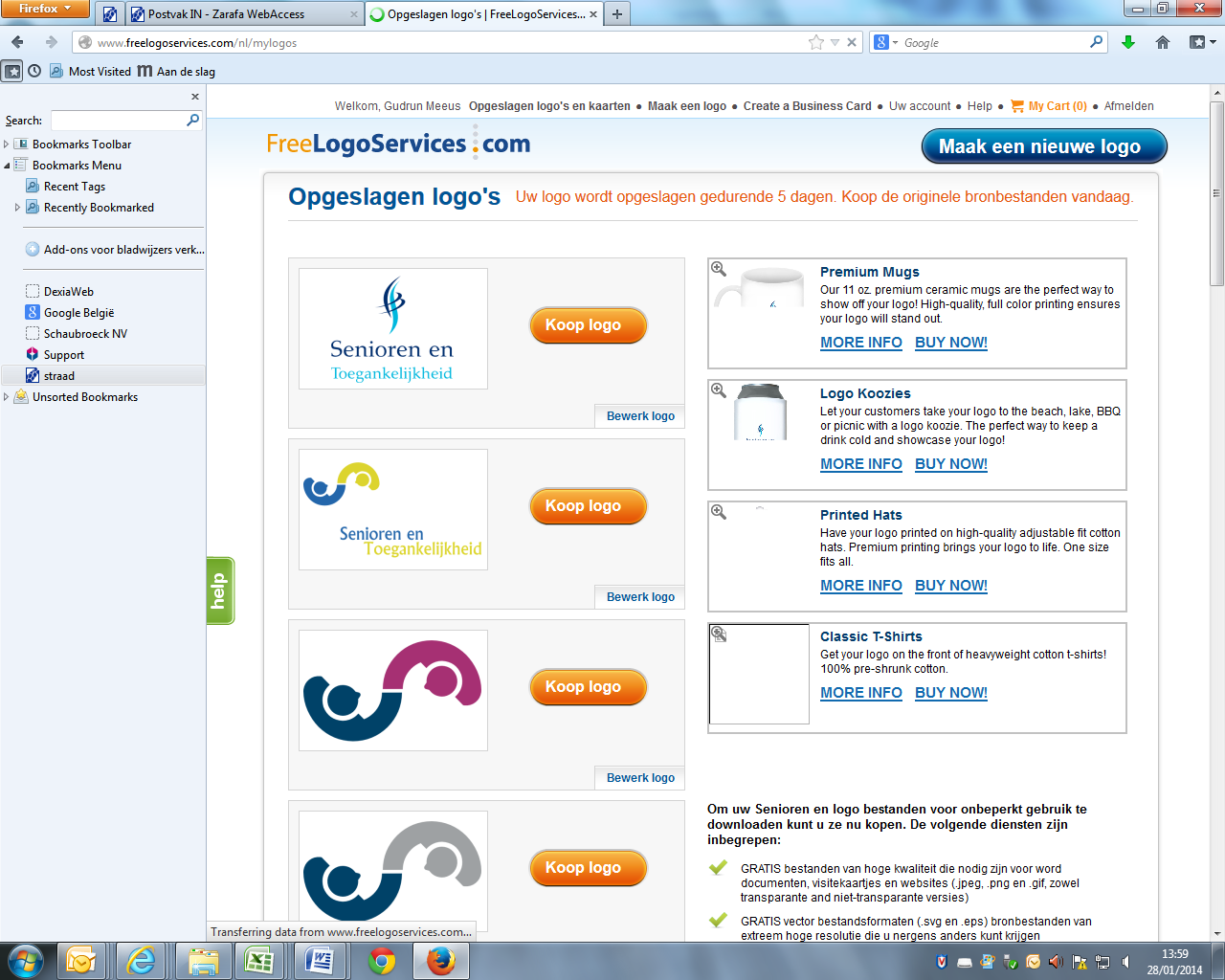 Verslag vergadering						16.03.2022Aanwezig: Van Reyn P, voorzitter; Forceville M, ondervoorzitter; Heyman H, Schepen; Crols W, De Winter H, Hertogs Ch, Joosen M, Knuysen H, Haegemans R, Van Den Broeck C, raadsleden; Van Brusselen P, Van Damme W, afgevaardigden WZC; Meeus G, secretaris.Verontschuldigd: Michiels S, penningmeester; Decoene W, Walther M, raadsledenGoedkeuring verslag vorige vergaderingPunt 6: aanpassing datum naar 21/03/2022Verslag goedgekeurdToelichting Sporteldag 2022 door Maria Verbeeck – voorzitter sportraadZie folder (bijlage 1)Dinsdag 26/4/2022, in en rond het sportcentrumNieuwe activiteiten: andullatietherapie (behandeling chronische pijnklachten) – fitbal (training van kracht/lenigheid/coördinatie) – Senpai fit (eenvoudigen oefeningen uit judo)Inschrijven: invulstrook folder of https://webshopaartselaar.recreatex.beHilde H merkt op dat de week van de valpreventie steeds samenvalt met deze sportactiviteit waardoor de organisatie van een aktiviteit ron “valpreventei” moeilijk te organiseren is omdat we dezelfde doelgroep uitnodigen. Zij vraagt om een (betere) afstemming en samenwerking in 2023 en deze beide zaken samen te organiseren en overleg met sportdienst/sportraad en welzijnsraad/st-raad in te plannen.Toelichting A.A.P. vzw door Joke en ThaliaZie folder (bijlage 2)Doel om plusbaasjes te koppelen aan huisdier, Initiatief kent groot succes: reeds 400 matchen tot stand gebracht.Infonamiddag: 17.03.2022 cafetaria Sociaal Huis van 14u tot 20uAfgevaardigden WZC: vragen of dit kan toegepast worden in WZC’s? Joke zal info bezorgen over project met speciaal opgeleide dieren.Financieel verslagStand op 10.01.2022				€861,95Maandelijkse rekeningkost 02/2022	€3,95Maandelijkse rekeningkost 03/2022	€3,95Stand op 07.03.2022				854,05Transacties abonnementen/factuur Actueel moeten nog verrekend wordenRondvraag seniorenverenigingenS-Plus: Eerste activiteit werd afgelast vanwege de storm, grote opkomst op 2de activiteit (algemene vergadering). Er haken meerdere (oudste) leden af, afwachten wat de toekomst brengt. Minder leden brengt ook minder lidgeld en inkomsten met zich mee, het is steeds moeilijker om financieel alles rond te krijgen. Nieuwe subsidieregeling dekt de kosten onvoldoende.OKRA: ledental is gehalveerd, vermoedelijk door Corona. Er waren wel 66 eters op Vaderdagfeest. Linedansen is afgeschaft wegen te weinig deelnemers uit Aartselaar zelf.NEOS: heeft nieuwe leden kunnen aanwerven, de activiteiten zijn volgeboekt, vermoedelijke omdat dit een jongeren generatie is en door de grote variatie aan activiteiten.VL@S: alle activiteiten (behalve zwemmen) zijn terug opgestart, fietsen wordt vanaf april terug opgestart. Hebben een 70-tal leden, dit is een kleine terugval maar hopen op een positief herstel naargelang het vertrouwen terug komt.VIEF: zijn terug opgestart, de jongere generatie blijft komen, de oudere haakt af, vermoedelijk nog steeds door Corona. De etentjes starten terug op vanaf april.Wendy (ZT): activiteiten met de “buitenwereld” starten stilletjes aan terug op zoals workshops en praatcafé’s dementie.02/06/2022: voordracht “veerkracht in mantelzorg”Week van het geluk: Grote wandelingPam (ZW): activiteiten starten terug op:Einde mei = dag van de buren. Vraagt of er vanuit de gemeente initiatieven aanwezig zijn?Er wordt ook een cultuurmap ontwerpen waarin ze de verenigingen willen vermelden. Zij zal hiervoor nog een mail versturen om de nodige informatie op te vragen.Wendy en Pam geven beiden aan dat de vrijwilligerspool gehalveerd is door de Coronacrisis en zijn terug op zoek naar mensen die zich willen engageren, ook voor andere klusjes dan enkel maar omgaan met de ouderen (vb: tuinonderhoud)Hilde H voegt toe dat op 21.06.2022 in het CC een voordracht is over “Mantelzorg”. Hier ook de oproep om de samenwerking tussen de verschillende actoren die pré-Corona prima werkte, terug op te starten.Toelichting overdracht werking van Vlaamse overheid naar Vlaamse ouderenraadPaul VR informeert:Tot 31/12/2021 werd de Vlaamse ouderenraad ondersteund door ambtenaren van het Vlaamse gewest. Vanaf 01.01.2022 verhogen de subsidies van de Vlaamse ouderenraad en moeten zij zelf werkkrachten aanwerven. De expertise en ervaring van de administratieve ondersteuning valt hierdoor wel weg en moet terug opgebouwd worden.Toelichting vernieuwd subsidiereglementEr wordt terug een infomoment gepland waarop de afgevaardigden van de verenigingen + 1 bestuurslid uitgenodigd worden. Dit zal terug doorgaan in de foyer van het CC, de datum moet geprikt worden. Nele geeft de uiteenzetting. Hilde H zal contact opnemen met Nele om een datum vast te leggen. (datum is ondertussen gekend: 04.05.2022, 9u30-11u30 in de foyer van het CC – uitnodiging is verstuurd)Opvolging seniorenconsulentUit de eerste aanwervingsronde is er geen geschikte kandidaat gevonden. De tweede aanwervingsronde is aan de gang. De pool van maatschappelijk werkers is zeer klein, vele besturen kampen met hetzelfde probleem.Opvolging ouderenbehoefteplanHilde H. heeft contact gehad met de professor, de eerste stap is het oprichten van een stuurgroep, samengesteld uit 1 administratieve kracht, Hilde H, Paul VR, wijkraadvoorzitter(s), afgevaardigde ouderenverenigingen. Van daaruit wordt gezocht naar vrijwilligers om de enquête af te nemen. Opleiding voor vrijwilligers is voorzien.Bij deze een oproep naar vrijwilligers! Kandidaturen mogen aan gudrun.meeus@aartselaar.be  worden doorgegeven.Opvolging Gele DoosAlle 75-plussers hebben ondertussen de brief ontvangen, maandag 22.03.2022 werd een persbericht verstuurd. Afhaaldata + woordje uitleg: 22/23/24 en 25 maart in de cafetaria van het Sociaal Huis. Of de doos thuis laten bezorgen door een vrijwilliger. Kandidaturen nog steeds welkom! Hilde.heyman@aartselaar.be of lindsay.dillen@aartelaar.be2023 zijn de 70- plussers aan de beurt, 2024 de 65-plussers. Andere geïnteresseerden kunnen de doos aankopen voor 3 euro.Jaarlijkse opvolging om doos up-to-date te houden is voorzien.Vraag OKRA voor toelichting door LEIF van negatieve wilsbeschikking en euthanasie bij onomkeerbare comaEr wordt een toelichting georganiseerd, voorgedragen door dokter Gerlinde Weynen en zal voor iedereen toegankelijk zijn.Documenten kunnen in gele doos toegevoegd worden.De datum is ondertussen gekend: donderdag 05.05.2022 van 14u tot 16u in Chalet De HamerToegankelijkheidRosette H: meldt dat de oversteeklijnen/zebrapaden aan het zwembad ontbreken, de verlichting is wel geplaatst. Dit is een zeer gevaarlijke situatie en vraagt wanneer de zebrapaden worden geplaatst?Clara VDB: vraagt hoe ruim het begrip “toegankelijkheid” mag zijn? Hilde H en Paul VR geven aan dat dit zeer ruim is en alle opmerkingen, suggesties, … welkom zijn.Meldt eveneens dat er een vergeten bewegwijzering op haar oprit staat, de wegwerkzaamheden zijn reeds lang afgewerkt en vraagt waar je zoiets kan melden. Hilde H verwijst naar de meldingskaart, online of aan het onthaal in het gemeentehuis.Hugo DW: kaart het “paardenmestprobleem” in de Groene Hoek nog eens aan.De reglementering valt onder het veldwetboek en kan op lokaal niveau niet gewijzigd worden, ook het inschakelen van gemeentelijk (opkuis) diensten is niet mogelijk. Er wordt gesuggereerd om in gesprek te gaan met “de veroorzakers” om zo tot een compromis te komen.Hij verwijst ook nogmaals naar het ontbreken van signalisatie voor de brandbluskraantjes in de Groene hoek. Hilde H heeft geïnformeerd bij de technische dienst die aangeven dat alles in orde is. Ook hier verwijst zij naar de meldingsfiche.Varia13.1 digitaal magazine seniorennet:Rosette meldt dat zij dit magazine kent via de adviesraad waartoe zij behoort en bevat interessante informatie. Zij vraagt of het interessant is om het magazine maandelijks door te sturen aan alle raadsleden. Na de verkiezing (zie punt 13.2) wordt de aangepast ledenlijst bezorgd en kan het magazine doorgestuurd worden.13.2 verkiezing dagelijks bestuur: kandidaturen3-jaarlijkse verkiezing van het dagelijks bestuur: kandidaturen voor voorzitter, ondervoorzitter en penningmeester mogen doorgegeven worden aan gudrun.meeus@aartselaar.beStemming is voorzien voor de volgende vergaderingUitgestelde nieuwjaarsreceptieHet was volop genieten van de hernieuwde vrijheid met een gezellige babbel!Volgende vergadering:Dagelijks bestuur:dinsdag 07 juni 2022, 10u leefruimte OCMW (eerste verdieping)Senioren- en toegankelijkheidsraad:woensdag 15 juni 2022, 9u30, cafetaria OCMW